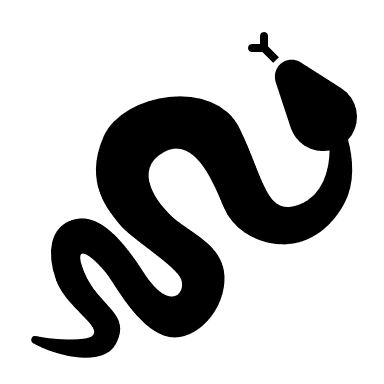 Grand Total: _______________SSNNAAKKEES TotalS TotalN TotalN TotalA TotalA TotalK TotalK TotalE TotalE Total